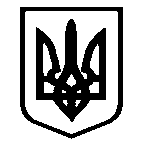 Костянтинівська сільська радаМиколаївського району Миколаївської області__________________Виконавчий комітет_______________________Р І Ш Е Н Н Я  № 31с. Костянтинівка                                                              від 22 лютого 2024 рокуПро роботу Служби у справах дітей Костянтинівської сільської ради за 2023 рік та затвердження плану роботи Служби у справах дітей Костянтинівської сільської ради на 2024 рікЗаслухавши звіт начальника  Служби у справах дітей Костянтинівської сільської ради за 2023 рік Л.Л. Джуламанової  про роботу Служби у справах дітей Костянтинівської сільської ради за 2023 рік та план роботи Служби у справах дітей Костянтинівської сільської ради на 2024 рік, керуючись статтею 34, 40 Закону України «Про місцеве самоврядування в Україні», виконавчий комітет Костянтинівської сільської радиВИРІШИВ:1. Звіт про роботу Служби у справах дітей Костянтинівської сільської ради за 2023 рік взяти до відома  (додається).2.Службі у справах дітей Костянтинівської сільської ради  продовжити виконання повноважень і функцій у сфері  захисту прав, свобод і законних інтересів дітей  Костянтинівської сільської ради.3.Затвердити план роботи Служби у справах дітей Костянтинівської сільської ради  на 2024 рік (додається).4. Контроль за виконанням даного рішення покласти на першого заступника сільського голови Ніну РЕВТУ.Сільський голова	            	Антон ПАЄНТКОДодаток 1до рішення виконавчого комітету від 22.02.2024 № 31 Звіт про виконану роботуСлужби у справах дітей Костянтинівської сільської ради за 2023 рік          Служба у справах дітей Костянтинівської  сільської ради створена з 14 грудня 2020 року (рішення сільської ради  № 4 від 14.12.2020 року).                На території Костянтинівської сільської ради станом на 01.01.2024р. чисельність дитячого населення  складає 1457 дітей.        Робота працівників служби спрямована на збереження для дитини її біологічної родини, зменшення кількості дітей, які перебувають поза сімейним оточенням, сприяння створенню умов для виховання відповідального батьківства. Одним із основних напрямків роботи служби у справах дітей є вчасне виявлення кризових сімей та проведення з ними відповідної профілактично-виховної роботи щодо виховання дітей і поведінки самих батьків стосовно подолання негативних явищ у сім’ї, вживання алкогольних напоїв. До участі у розгляді інформаційних повідомлень з питань невиконання батьками обов’язків щодо виховання та утримання дітей, а також відвідуванні дітей за місцем проживання. Діти і сім'ї, що перебувають у складних життєвих обставинах, знаходяться під соціальним супроводом, отримують допомогу відповідно до потреб. Працівники ССД постійно співпрацюють з закладами освіти та медичними закладами щодо надання всебічної допомоги в межах своїх повноважень насамперед  сім’ям ВПО та сім’ям які опинились в СЖО. Протягом звітного періоду Костянтинівська сільська рада тісно співпрацювала з благодійними організаціями  які надавали свою допомогу у сфері захисту прав дітей, надають послуги для дітей і сімей з дітьми у сфері освіти, соціального захисту, охорони здоров’я,  реабілітації, психологічну, безоплатну правову допомогу (консультації, роз’яснення) та матеріальну допомогу      (продуктові набори, засоби гігієни, зимовий одяг).        Службою у справах дітей Костянтинівської сільської ради проводиться робота по своєчасному виявленню, обліку та влаштуванню дітей-сиріт та дітей, позбавлених батьківського піклування. Служба також забезпечує соціально – правовий захист дітей даної категорії. Із загальної кількості дітей (32 осіб), які перебувають на первинному обліку, сімейними формами охоплено 32 дитина,  А саме: перебувають під опікою та піклуванням – 25 дітей, у прийомних сім’ях та дитячих будинках сімейного типу виховується  7 дітей. Протягом 2023 року було надано 3 дітям статус дитини – сироти та 1 дитині статус позбавлених батьківського піклування, 3 дітей  влаштовані до сімейних форм виховання, 1 дитина влаштована до інституційного закладу  в цьому ж році дана дитина досягла повноліття.      На старостинський округах  фахівці служби у справах дітей,  здійснюють свою діяльність спрямовану на організацію надання психологічних, педагогічних, інформаційних,  соціально – медичних послуг  у сфері захисту прав дітей та надають їм соціальні послуги, постійно проходять  навчання з підвищення кваліфікації.  Серед населення громади спеціалістами проводиться інформаційну-роз’яснювальна робота щодо створення прийомних та патронатних сімей. На території сільської ради  функціонує одна  прийомна сім’я в якій виховується  2 дітей та один ДБСТ в якому виховується  6 дітей, одна сім’я в кандидати на ПС пройшла навчання.      Службою у справах дітей з метою захисту житлових та майнових прав ведеться реєстр нерухомого майна, що належить дітям – сиротам та дітям, позбавленим батьківського піклування, які перебувають на первинному обліку. А також постійно ведеться контроль щодо взяття  на  соціально - квартирний облік дітей-сиріт та дітей позбавлених батьківського піклування, які досягли 16 річного віку та у яких відсутнє житло. Мають житло на праві власності – 3 дітей даної категорії.  На квартирному обліку  перебуває 68 дитини.  Протягом 2023 року на соціально - квартирний облік поставлено 1 дитину сироту. В поточному році надано двом дітям, статус дитини яка постраждала  внаслідок воєнних дій та збройних конфліктів.Служба у справах здійснює контроль за умовами утримання, навчання, виховання дітей-сиріт та дітей, позбавлених батьківського піклування в сім’ях опікунів (піклувальників) та влаштованих до прийомних сімей шляхом відвідування родин за окремим графіком. Протягом 2023 року здійснено 13 перевірок сімей даної категорії. Порушень прав дітей не виявлено.Службою у справах дітей проводиться відповідна робота та вживаються заходи щодо попередження дитячої безпритульності та бездоглядності. На обліку в службі перебуває 5 дітей, які проживають у 2 сім’ях, що опинилися у складних життєвих обставинах; здійснено перевірку 2 сімей (5 дітей) даної категорії. Під час відвідування таких родин проводяться профілактичні бесіди з батьками щодо створення дітям належних умов проживання та відповідальності за неналежне виконання батьківських обов’язків. Сім’ям постійно надається психологічна, інформаційна допомога. Протягом 2023 року службою ССД спільно з інспектором СЮП ВП МРУП ГУНП в Миколаївській області проведено 6 профілактичних рейдів «Діти вулиці» (24 сім’ї 70 дітей) з метою профілактики негативних явищ у підлітковому середовищі, безпритульності та бездоглядності дітей, профілактики правопорушень серед неповнолітніх, запобігання булінгу, жорстокого поводження з дітьми, проблем насильства в сім’ї, необхідність здобуття загальної середньої освіти, виявлення дітей, які опинились в складних життєвих обставинах За результатами роботи рейдової групи обстежено умови проживання  багатодітних  сімей, сімей СЖО. З кожним було проведено профілактично - роз’яснювальні бесіди щодо належного виховання та утримання дітей, надано рекомендації, роз’яснено законодавство, складено відповідні акти обстеження та попередження.           З метою запобігання насильству в сім’ї та недопустимості насилля в процесі виховання дітей проводиться профілактична та просвітницька робота з батьками та дітьми. Службою у справах дітей та управлінням соціального захисту населення Костянтинівської сільської ради перевірено 34 факти скоєння домашнього насильства психологічного характеру, коли під час конфлікту були присутні діти. Здійснено оцінку рівня безпеки дітей, проведено профілактичну та роз’яснювальну роботу з членами родини. За згодою батьків з дітьми працював психолог; батьки попереджені про наслідки та відповідальність за скоєння правопорушень та неналежне виконання батьківських обов’язків.          За 2023 рік було проведено вісім засідань Комісії з питань захисту прав дитини виконавчого комітету Костянтинівської сільської ради, на яких було розглянуто наступні питання: про доцільність позбавлення батьківських прав, про визначення місця проживання, про встановлення опіки над дітьми-сиротами, про надання статусу дитини, яка постраждала внаслідок воєнних дій та збройних конфліктів, про перегляд та затвердження індивідуальних планів соціального  захисту дітей-сиріт, та дітей позбавлених батьківського піклування про надання дозволів на вчинення правочину  та ін.      Протягом звітного року службою у справах дітей було підготовлено на розгляд  виконавчого комітету 26 проектів рішень.      На підставі клопотання Служби у справах дітей Костянтинівської сільської ради відділом освіти, культури, молоді та спорту Костянтинівської сільської ради  передбачено кошти в місцевому бюджеті для здійснення видатків для виплати одноразової допомоги дітям-сиротам та дітям, позбавленим батьківського піклування, відповідно до чинного законодавства. У 2023 році одноразову допомогу виплачеано 5 дітям-сиротам та дітям позбавленим батьківського піклування.    Службою у справах дітей Костянтинівської сільської ради  проводиться інформування громадськості з питань розвитку сімейних форм виховання дітей-сиріт та дітей, позбавлених батьківського піклування, патронату над дитиною, шляхом розміщення інформації на офіційному веб-сайті Костянтинівської сільської ради, розповсюдження інформаційних та довідкових матеріалів.Начальник Служби у справах дітей                            Любов ДЖУЛАМАНОВАДодаток 2до рішення виконавчого комітету від 22.02.2024 № 31 План роботиСлужби у справах дітейКостянтинівської сільської ради на 2024 рік  Начальник   Служби у справах дітей                                             Любов ДЖУЛАМАНОВА     №№п/пНазва заходуТермін виконанняВідповідаль-ний1. Організаційні заходи щодо захисту прав, свободта законних інтересів дітей1. Організаційні заходи щодо захисту прав, свободта законних інтересів дітей1. Організаційні заходи щодо захисту прав, свободта законних інтересів дітей1. Організаційні заходи щодо захисту прав, свободта законних інтересів дітей1.Організація та участь у роботі комісії з питань захисту прав дитини Костянтинівської сільської ради.Щомісячно та за потребоюДжуламанова Л.Л.Організація та проведення разом з іншими структурними підрозділами виконавчого органу сільської ради, уповноваженими підрозділами Національної поліції заходів щодо соціального захисту дітей, виявлення причин, що зумовлюють дитячу бездоглядність та безпритульність.ЩомісячноДжуламанова Л.Л.Організація та участь у семінарах, нарадах з питань соціального захисту дітей, в тому числі дітей-сиріт, дітей, позбавлених батьківського піклування, запобігання дитячій бездоглядності та профілактики правопорушень серед них.Протягом  рокуДжуламанова Л.Л.Прийом   та розгляд звернень громадян з питань, що стосуються соціального захисту дітей.Протягом  рокуДжуламанова Л.Л.Підготовка та подання статистичної звітності в установленому порядку.Щоквартально, щорічноДжуламанова Л.Л.2.  Розвиток сімейних форм виховання дітей2.  Розвиток сімейних форм виховання дітей2.  Розвиток сімейних форм виховання дітей2.  Розвиток сімейних форм виховання дітейРозробка, виготовлення та розповсюдження інформаційно-просвітницької  продукції (буклети, листівки) серед жителів громади щодо популяризації сімейних форм виховання.Протягом рокуДжуламанова Л.Л.Підготовка висновків про можливість громадян бути опікунами, піклувальниками, про доцільність (недоцільність) встановлення опіки, піклування. Протягом рокуДжуламанова Л.Л.Здійснення контролю щодо забезпечення захисту особистих та майнових прав підопічних та прийомних дітей, дітей – вихованців, які проживають в сім’ях опікунів, піклувальників, прийомній сім'ї та дитячому будинку сімейного типу на території громади.Протягом рокуДжуламанова Л.Л.3. Забезпечення соціального захисту дітей – сиріт та дітей, позбавлених батьківського піклування3. Забезпечення соціального захисту дітей – сиріт та дітей, позбавлених батьківського піклування3. Забезпечення соціального захисту дітей – сиріт та дітей, позбавлених батьківського піклування3. Забезпечення соціального захисту дітей – сиріт та дітей, позбавлених батьківського піклуванняЗдійснення заходів щодо забезпечення захисту особистих та майнових прав дітей, які проживають на території громади.Протягом рокуДжуламанова Л.Л.Ведення обліку дітей – сиріт та дітей, позбавлених батьківського піклування, дітей, влаштованих до прийомних сімей, дитячих будинків сімейного типу. Протягом рокуДжуламанова Л.Л.Вжиття заходів щодо збереження закріпленого за дітьми житла, приватизації житла на ім’я  дітей та збереження за ними права користування житлом батьків, постановки на квартирний облік дітей – сиріт та дітей позбавлених батьківського піклування, які досягли 16-річного віку та не мають житла на праві власності, на праві користування та тих, хто потребує поліпшення житлових умов.ПостійноДжуламанова Л.Л.Формування пропозицій щодо розподілу субвенції з державного бюджету місцевим бюджетам на будівництво/ капітальний ремонт/реконструкцію малих групових будинків, будинків підтриманого проживання, придбання соціального житла для дітей-сиріт, дітей, позбавлених батьківського піклування, осіб з їх числа.Протягом рокуДжуламанова Л.Л.Представлення інтересів дітей-сиріт, дітей, позбавлених батьківського піклування, у судових засіданнях при розгляді кримінальних та цивільних справ щодо захисту їх прав.Протягом рокуДжуламанова Л.Л.Перевірка умов проживання та виховання дітей у сім’ях опікунів, піклувальників.Протягом рокуДжуламанова Л.Л.4. Здійснення заходів щодо забезпечення інтересів та захисту прав дітей4. Здійснення заходів щодо забезпечення інтересів та захисту прав дітей4. Здійснення заходів щодо забезпечення інтересів та захисту прав дітей4. Здійснення заходів щодо забезпечення інтересів та захисту прав дітейОрганізація роботи щодо своєчасного виявлення та обліку дітей, які перебувають у складних життєвих обставинах.Протягом  рокуДжуламанова Л.Л.2.Забезпечення організації та проведення рейдів, з метою профілактики дитячої бездоглядності, безпритульності та запобігання правопорушенням серед дітей.ЩомісячноДжуламанова Л.Л.3.Вжиття заходів для збереження закріпленого за дітьми житла, приватизації житла на ім'я дітей та збереження за дітьми права користування житлом батьків.ПостійноДжуламанова Л.Л.4.Вжиття заходів для збереження закріпленого за дітьми житла, приватизації житла на ім'я дітей та збереження за дітьми права користування житлом батьків.ПостійноДжуламанова Л.Л.5.Здійснення діяльності, спрямованої на виявлення та усунення причин і умов, що сприяють вчиненню дітьми правопорушень, а також діяльність та позитивний вплив на поведінку окремих дітей в сім’ї, в установі чи організації незалежно від форм власності, за місцем проживання.ПостійноДжуламанова Л.Л.6.Порушення перед органами виконавчої влади та органами місцевого самоврядування питання про притягнення до відповідальності згідно із законом фізичних та юридичних осіб, які допустили порушення прав свобод і законних інтересів дітей.ПостійноДжуламанова Л.Л.7.Звернення до суду з позовами про позбавлення батьківських прав або відібрання дітей без позбавлення батьківських прав у батьків, які не виконують батьківських обов’язків, а також у інших випадках, передбачених чинним законодавством України.За потребиДжуламанова Л.Л.8.Здійснення підготовки та подання до суду протоколів щодо притягнення до адміністративної відповідальності за невиконання рішення органу опіки та піклування щодо визначення способів участі у вихованні дитини та спілкуванні з нею того з батьків, хто проживає окремо від дитини відповідно до ч. ч. 5, 6 ст. 184 Кодексу України про адміністративні правопорушення. За потребиДжуламанова Л.Л.9.Порушувати клопотання про притягнення батьків до адміністративної відповідальності за невиконання ними обов’язків щодо виховання дітей та вчинення насильства в сім’ї.За потребиДжуламанова Л.Л.15.Проведення інформаційно-просвітницьких заходів серед жителів територіальної громади з питань прав та обов’язків батьків, підвищення обізнаності батьків щодо толерантності у стосунках з дітьми.ПостійноДжуламанова Л.Л.16.Проведення роботи серед батьків, за заявами яких діти перебувають у закладах інституційного догляду та виховання дітей, щодо можливості повернення дітей у біологічні родини. ПостійноДжуламанова Л.Л.17.Здійснення заходів щодо запобігання потрапляння дітей до закладів інституційного догляду та виховання дітейПротягом рокуДжуламанова Л.Л.18.Здійснення заходів щодо захисту прав внутрішньо-переміщених дітей.Протягом рокуДжуламанова Л.Л.19.Здійснювати заходи щодо попередження насильства у сім'ї або реальної загрози його вчинення, надання необхідної допомоги дітям, які постраждали від насильства у сім'ї.Протягом рокуДжуламанова Л.Л.20.Здійснювати заходи щодо попередження торгівлі дітьми або реальної загрози його вчинення, надання необхідної допомоги дітям, які потерпіли від торгівлі людьми.Протягом рокуДжуламанова Л.Л.5.Організаційно-методична робота, навчання кадрів, вивчення і розповсюдження передового досвіду роботи5.Організаційно-методична робота, навчання кадрів, вивчення і розповсюдження передового досвіду роботи5.Організаційно-методична робота, навчання кадрів, вивчення і розповсюдження передового досвіду роботи5.Організаційно-методична робота, навчання кадрів, вивчення і розповсюдження передового досвіду роботиНадання методичної, консультаційної допомоги громадянам з питань опіки та піклування, розвитку альтернативних сімейних форм виховання та захисту законних прав та інтересів дітей.Протягом рокуДжуламанова Л.Л.Висвітлення на Веб-сайті Костянтинівської ТГ основних заходів, проведених службою у справах дітей щодо:- попередження раннього соціального сирітства; - профілактики правопорушень та дитячої бездоглядності; - популяризації сімейних форм влаштування дітей; - створення патронатних сімей.Протягом рокуДжуламанова Л.Л.6. Організація та проведення заходів6. Організація та проведення заходів6. Організація та проведення заходів6. Організація та проведення заходів3 нагоди Міжнародного дня захисту дітей: - вручення подарунків дітям, які перебувають у складних життєвих обставинах, дітям-сиротам та дітям, позбавленим батьківського піклування;- проведення інших культурно - масових заходів для дітей зазначених категорій;- розміщення інформації з даної тематики на доступних інформаційних ресурсах.ЧервеньДжуламанова Л.Л.До Дня Святого Миколая, Новорічних та Різдвяних свят: - вручення подарунків дітям, що виховуються в сім’ях, які перебувають в складних життєвих обставинах; дітям-сиротам та дітям, позбавленим батьківського піклування;- проведення інших культурно - масових заходів для дітей зазначених категорій;- розміщення інформації з даної тематики на доступних інформаційних ресурсах.ГруденьДжуламанова Л.Л.